                     Apache Bow Hunters                                                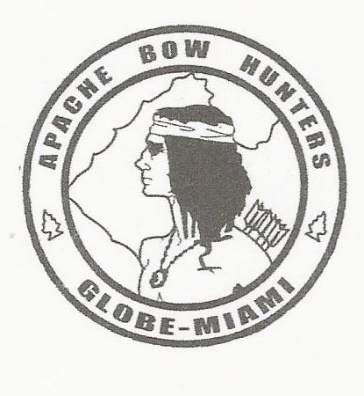                        Traditional Series                       Registration FormName: _________________________________________Class: __________________________________________Preregistration for Legs 1,2 or 3 or all 3 below:Senior			 55+		$25				1st Leg Fee_____________Male Traditional	Any Age	$25                                          2nd Leg Fee____________Female traditional	Any Age	$25			 	3rd Leg Fee____________Master Class              65+                  $25                                          4th Leg Fee____________Youth 		            14-17		$15Cubs			10-13		$10				Total_________________Pee Wee		9 & under	FREESignature of Applicant/Parent or Guardian______________________________________________*Enclose Check or Money order Payable to the Apache Bow Hunters and send to:                     Apache Bow Hunters P.O. Box 1795 Claypool Az. 85532*One Shooter per registration form.* Each Shooter is required to complete a registration form.* Each shooter is required to have a 2020 Waiver form signed before competition begins.						